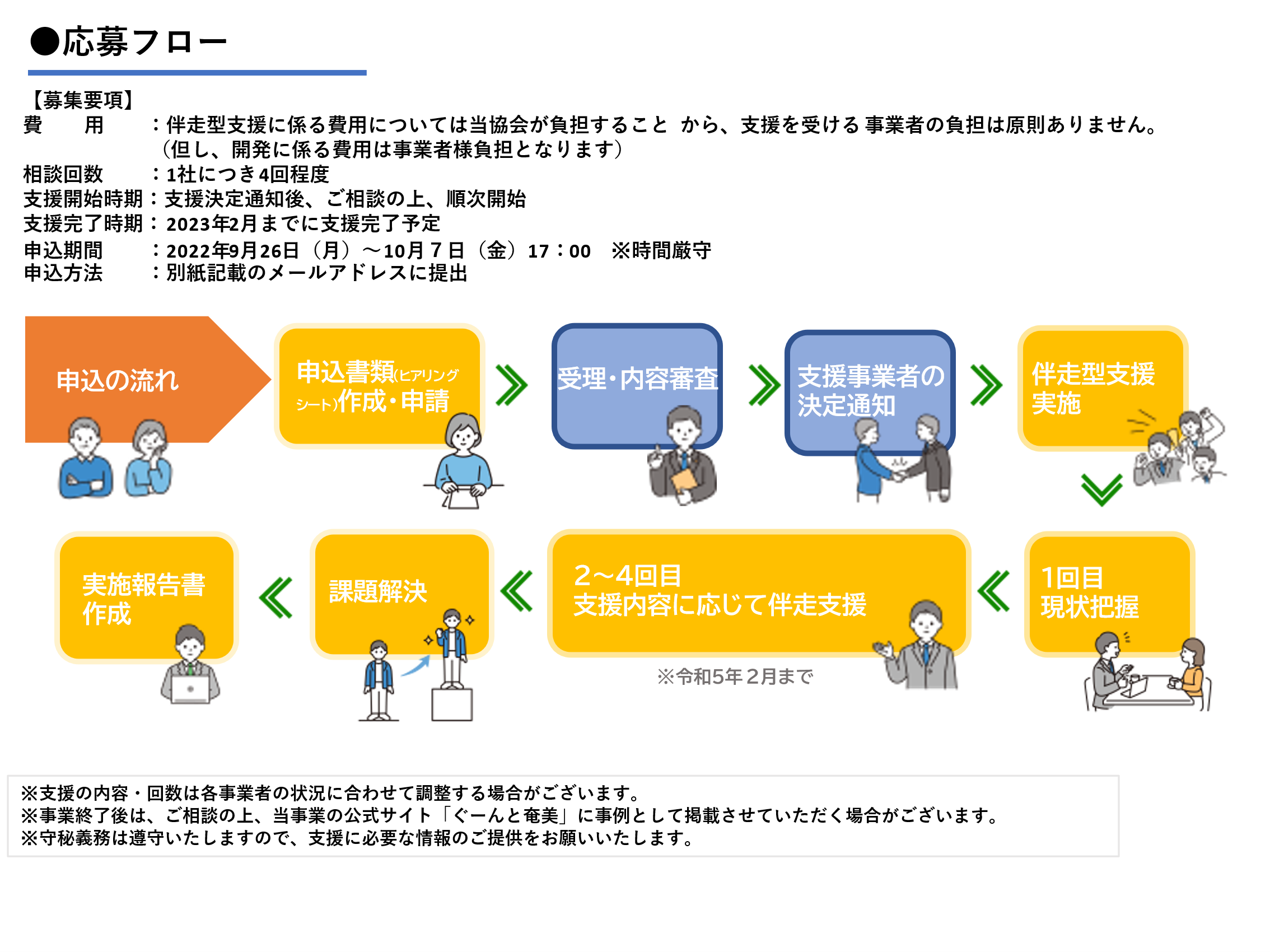 【別紙】返信先：奄美群島観光物産協会　市田・樺山・有川宛（E-mail：bussan@gntamami.jp）（ＦＡＸ：0997－52－9618）申込期限：１０月７日（金）期限厳守伴走型支援事業ヒアリングシート事業者名：　　　　　　　　　　　　　　代表者名：　　　　　　　　　　　　　　担当者名：　　　　　　　　　　　　　　Ｔ Ｅ Ｌ：　　　　　　　　　　　　　　E-mail：　　　　　　　　　　　　　　　現在の商品・サービス内容・売上状況についてお聞かせください。（任意）支援希望商品内容支援希望内容（支援を希望する内容に〇印を付けてください）課題（現在の課題等ございましたらお聞かせください）食品（加工品・生鮮品）非食品（工芸品・インテリア）その他（　　　　　　　　）資金調達（資金計画）（　有　・　無　）新商品開発（　有　・　無　）価格設定（　有　・　無　）パッケージ作成（　有　・　無　）販路拡大方法（　有　・　無　）ＨＡＣＣＰ（　有　・　無　）その他（　　　　　　　　　　　）商品・サービスの内容現況・課題商品名・商品概要・商品の特徴商品価格について③上代・下代・粗利設定についてターゲットについて競合優位性について生産ロットについて生産可能数量について売上目標について将来の展望